Программа спецкурса«Новые и актуальные вопросы учета в бюджетных организациях»(40 академических часов)Обзор СГС вводимых в 2020 году согласно Программе разработки федеральных стандартов бухгалтерского учета для организаций государственного сектора:СГС «Запасы», приказ Минфина России от 07.12.18 № 256нСГС «Долгосрочные договоры», приказ Минфина России от 29.06.18 № 145нСГС «Непроизведенные активы», приказ Минфина России от 28.02.18 № 34нСГС «Информация о связанных сторонах», приказ Минфина России от 30.12.17 № 277нСГС «Резервы. Раскрытие информации об условных обязательствах и условных активах», приказ Минфина России от 30.05.2018  № 124нПорядок применения КОСГУ с 2019 года согласно приказу Минфина № 209н от 29.11.2017 г. (с учетом изменений от 2019-2020 г.г.); таблица соответствия видов расходов классификации расходов бюджетов и статей (подстатей) классификации операций сектора государственного управления, относящихся к расходам бюджетов, применяемая начиная с 1 января 2020 годаОсобенности формирования годовой отчетности за 2019 год (изменения в Приказы Минфина России № 33н и 191н)Изменения в планы счетов бюджетного учета, бухгалтерского учета государственных (муниципальных), бюджетных, автономный учреждений (приказы Минфина России № 157н, 162н, 174н и 183н), вступившие в силу в 2019 годуОсобенности применения СГС с 2019 года с учетом методических рекомендацийОсобенности составления бюджетной (бухгалтерской) отчётности в 2019-2020 г.г. Сложные аспекты учета объектов учета:учет нематериальных активовучет материальных запасовучет затратучет денежных средствучет дебиторской и кредиторской задолженностейучет резервовучет расходов будущих периодовучет операций по санкционированиюУчебный центр «СТЕК»: (495) 921-23-23, 953-30-40, 953-50-60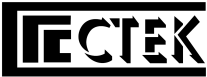 Утверждаю:директор НОЧУ ДПО «ЦПП «СТЕК»С.А. Градополов